ДОДАТОК 1ШАБЛОН ЗАЯВИЗАЯВА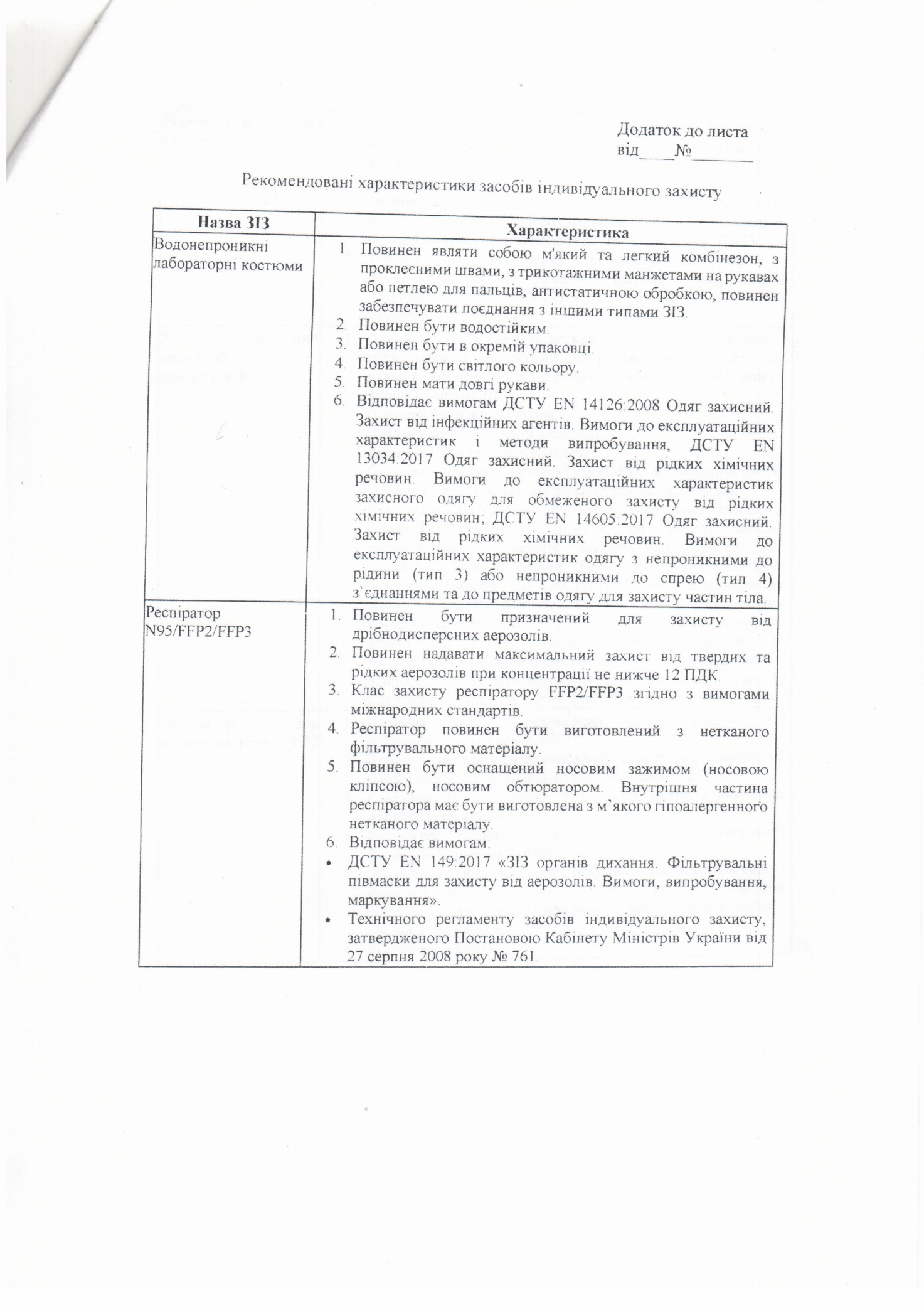 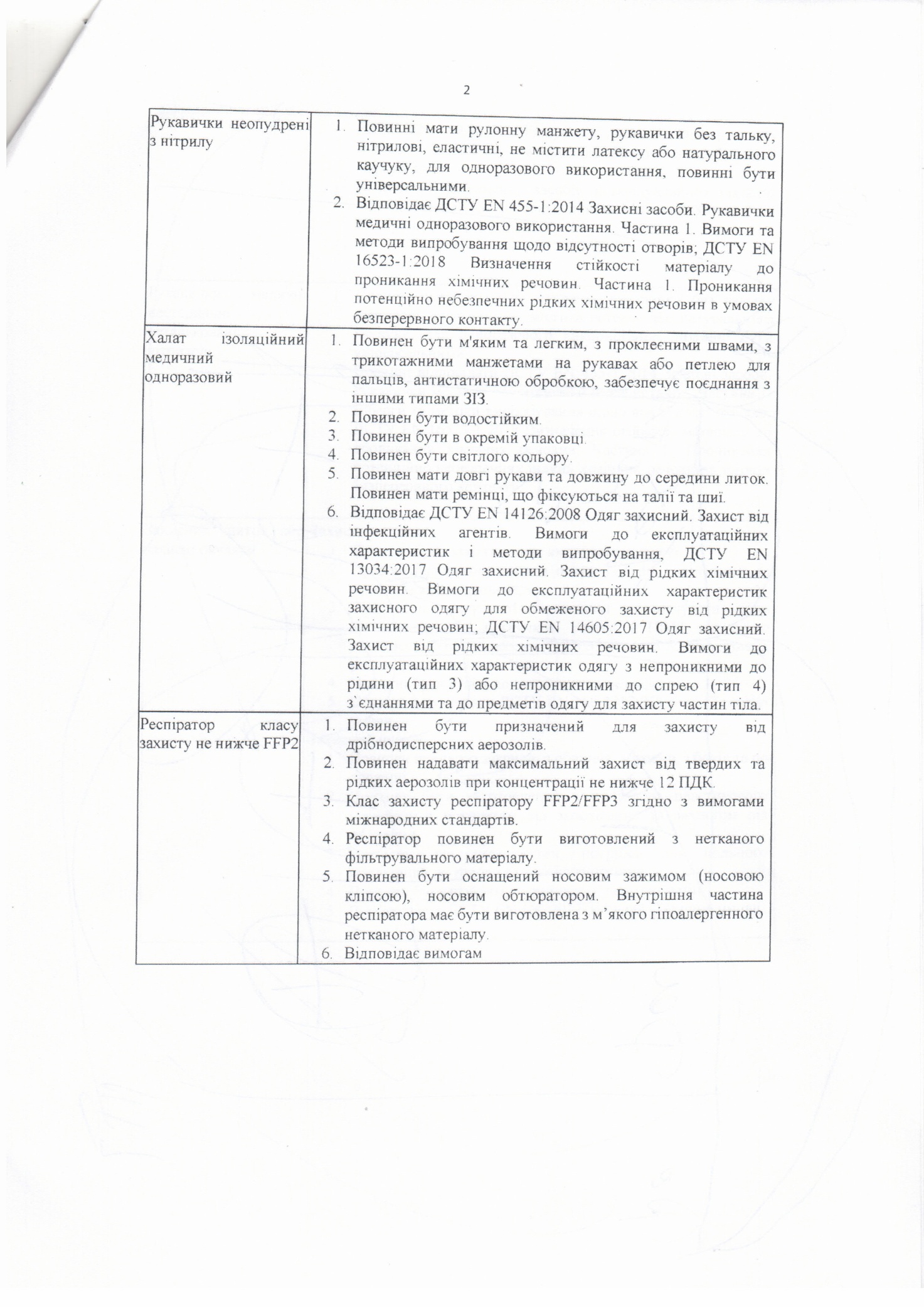 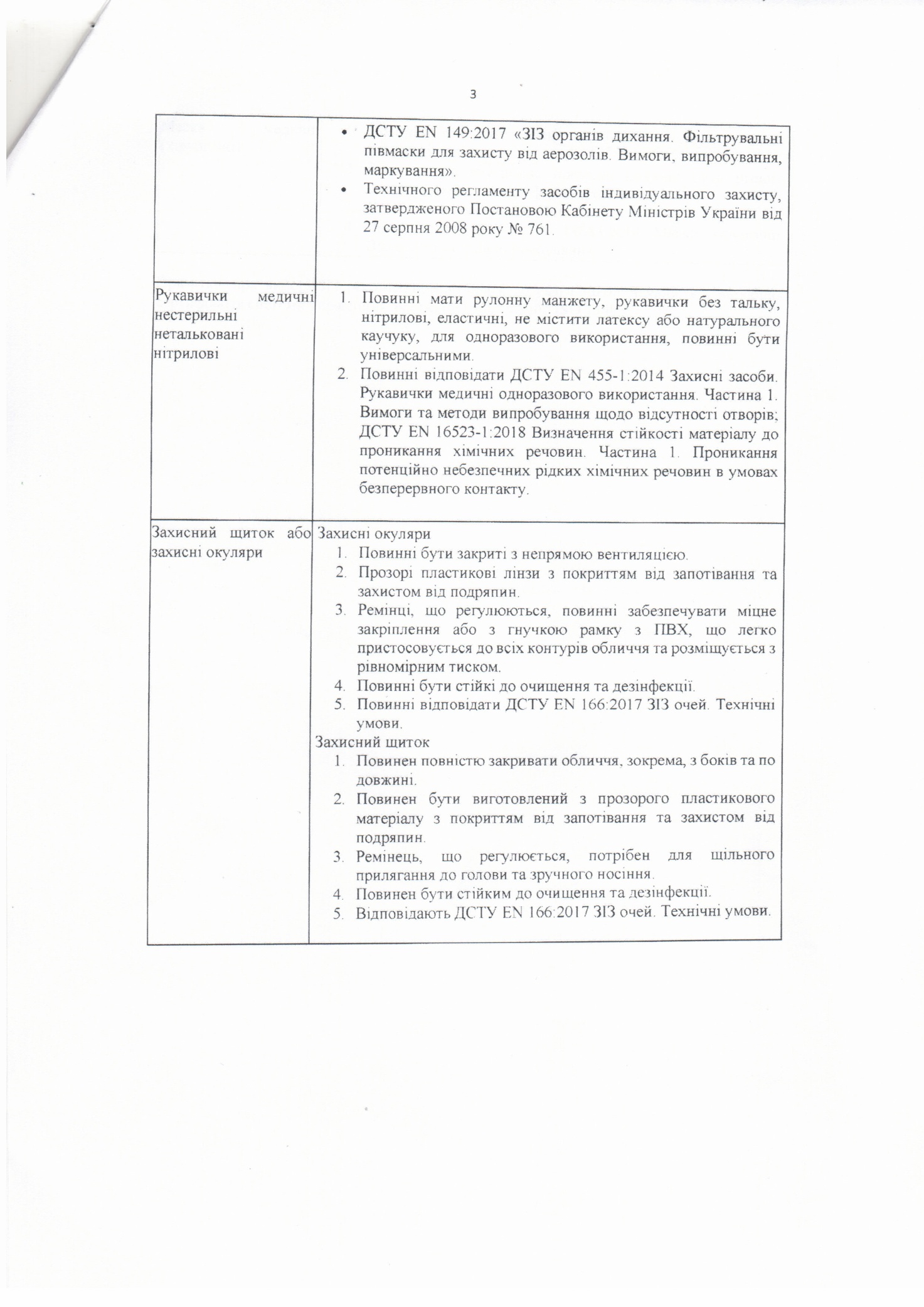 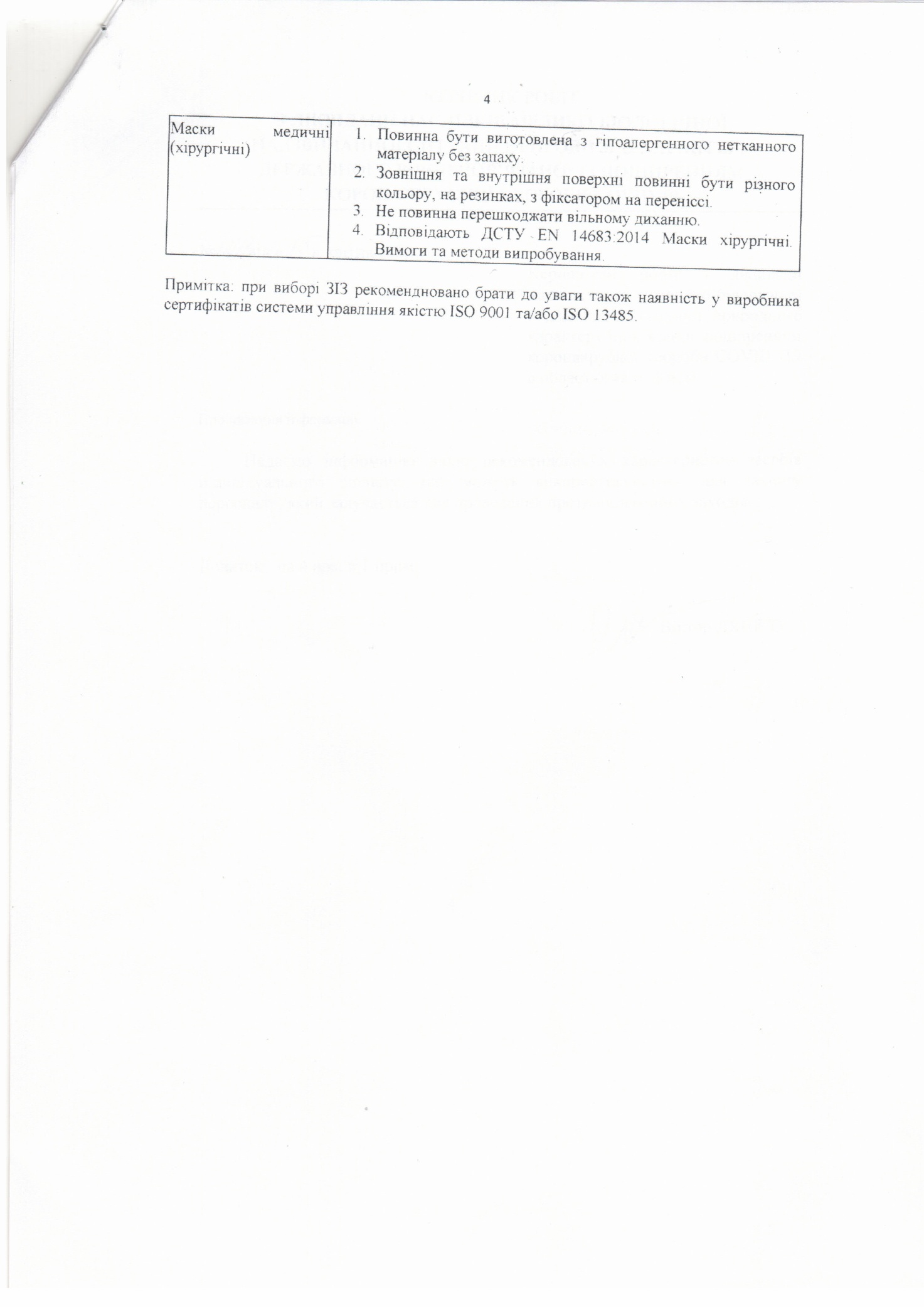 про введення в обіг засобів індивідуального захисту, включених до переліку, затвердженого постановою Кабінету Міністрів України від 20.03.2020 № 224 (із змінами, внесеними постановою Кабінету Міністрів України від 08.04.2020 № 271), _____________________________________________________________________________(найменування суб’єкта господарювання)____________________________________________________________________________________________(місцезнаходження суб’єкта господарювання)____________________________________________________________________________________________(ідентифікаційний код юридичної особи або реєстраційний номер ____________________________________________________________________________________________облікової картки платника податків, або серія та номер паспорта*)Телефон, інші засоби комунікації  ______________________________________________Мета ввезення (введення в обіг) продукції __________________________________________________________________________________________________________________________________________________________________________________________________прошу надати повідомлення про введення в обіг окремих засобів індивідуального захисту, стосовно яких не виконані вимоги Технічного регламенту засобів індивідуального захисту, затвердженого поставою Кабінету Міністрів України від 27.08.2008 № 761, але використання яких необхідне в інтересах охорони здоров’я за наступними характеристиками (заповнити для кожної назви виробу):Назва виробу________________________________________________________________Код згідно з УКТЗЕД_________________________________________________________Інформація щодо виробника____________________________________________________Номера партій або серійного номера___________________________________________________________________________________________________________________________________________________Обсяг партії__________________________________________________________________Дані щодо призначення виробу та способу дії_______________________________________________________________________________________________________________________________________________________________________________________________Інформація про відповідність / не відповідність вищевказаних засобів індивідуального захисту рекомендованим характеристикам____________________________________________ ________ 2020 р. ______         _________________________________________                                                    (підпис)     (ініціали та прізвище фізичної особи /керівника юридичної особи)